Poznámka k formuláru: Prosím držte sa predložených 7 strán žiadosti a nepridávajte žiadne strany navyše. Ďalšie informácie a prílohy budú riešené osobitne. Vyplnený a podpísaný „Formulár podporných služieb“ musí byť predložený v elektronickej forme ako pdf ako aj existujúci word-súbor. U ktorého kontaktného partnera ConnReg SK-AT predkladáte žiadosť?  Trnavský samosprávny kraj | Starohájska 10, 917 01 Trnava       Ing. Elena HORANOVÁ
       TELEFON: +421 33 5559 622 | EMAIL: horanova.elena@trnava-vuc.sk  NÖ.Regional.GmbH | Hauptstraße 31, 2225 Zistersdorf       Ing.in Alena HOSCH
       TELEFON: +43 676 88 591 303 | EMAIL: alena.hosch@noeregional.at  Regionalmanagement Burgenland GmbH | Marktstraße 3, 7000 Eisenstadt      Mag. Dietmar BAURECHT
      TELEFON: +43 5 9010 2434 | E-MAIL: dietmar.baurecht@rmb.at(voliteľné)V navrhnutých kategóriách pre cezhraničné aktivity prosím vyberte, pre ktoré jednorazové aktivity je potrebná podpora. Pozor! Pri realizácii spoločných aktivít je nevyhnutné:V rámci projektu ConnReg SK-AT, INTERREG V-A Slovenská republika -Rakúsko, majú byť realizované spoločné cezhraničné iniciatívy a aktivity. Prosím obráťte sa vždy najprv na Vášho kontaktného partnera ConnReg SK-AT!Podporné služby nesmú byť poskytované mimo programového územia SK-AT a mimo územia TTSK, DR a BL. Výška podpornej pomoci môže byť max. 5 000 Euro. Podporné služby môžu byť poskytnuté do vyčerpania vyčlenených finančných prostriedkov pre Malé iniciatívy projektu Connreg SK-AT. Podporné služby môžu byť obcami, mikroregiónami a ďalšími územnými inštitúciami (napr. spolok obcí) len raz nárokovateľné a žiadatelia musia pochádzať z Trnavského samosprávneho kraja, Severného a Stredného Burgenlandu a Dolného Rakúska.Poskytnuté môžu byť nasledujúce definované podporné služby: tlmočnícke a prekladateľské služby, tlmočnícka technika, dopravné náklady, materiálové náklady a náklady na ľahké občerstvenie a inzerciu (len u slovenských žiadateľov!). Možné podskupiny vyberiete z Katalógu podporných služieb.  V rámci tejto aktivity nemôžu vzniknúť žiadne príjmy (napr. vstupné alebo účastnícke poplatky atď.). Ďalšie financovanie cez iné podporné inštitúcie (krajské, spolkové alebo EÚ) je potrebné oznámiť pri podaní.  Náklady, ktoré vzniknú v rámci Vašej malej aktivity, budú hradené projektom ConnReg SK-AT (v rámci jeho možností) a odvolávajú sa na „Katalóg podporných služieb“. Primerane k tomu musia nasledovať vyžiadania ponúk, poverenie ako aj správa faktúr prostredníctvom projektového partnera ConnReg SK-AT. Prosím zohľadnite pritom aj zodpovedajúce dodacie lehoty. Úzka zhoda s Vaším kontaktným partnerom  ConnReg SK-AT – hlavne pri terminovaných aktivitách - je preto bezpodmienečne  potrebná. Tým, že sa jedná o podporné prostriedky EÚ, upozorňujeme na to, že pri nedodržaní plánovaného zámeru môžu byť stornované už poverené služby od Vášho kontaktného partnera ConnReg SK-AT. Logá a vzory (zoznam účastníkov/-čok, vzor krátkej správy) Vám budú  poskytnuté elektronicky na ďalšie spracovanie. Náklady, ktoré nie sú obsiahnuté v „Katalógu podporných služieb“, nemôžu byť realizované cez projekt Connreg SK-AT.  Budú Vám poskytnuté prezenčné listiny, ktoré musia byť podpísané všetkými zúčastnenými a tretími stranami pri realizácii malých iniciatív a nám sprostredkované v originálnej verzii. Dodatočne k tomu musia byť vyhotovené fotky, ktoré aktivitu dokumentujú. Tieto môžu byť poskytnuté v digitálnej forme s krátkou správou o aktivite. Pravidlá publicity: V rámci malých iniciatív, ktoré musia byť vykonané v úzkej zhode s kontaktnými osobami ConnReg SK-AT, je treba dať pozor pri publikáciách, pozvánkach, prezentáciách a ďalších zverejneniach, aby bola použitá nasledujúca kombinácia log a umiestnená vo vrchnej polovici. Žiadne iné logo nesmie byť umiestnené vyššie ako logo s EÚ-vlajkou. Každé iné logo je potrebné umiestniť dolu vždy oddelene od ostatných log.  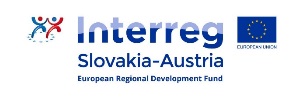 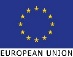 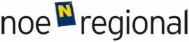 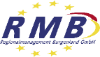 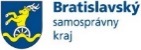 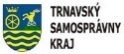 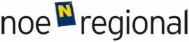 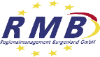 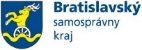 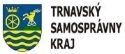 ___________________________                                  Podpis štatutárneho zástupcu				          Pečiatka mesta/obceFUNKCIA:Tlačeným písmom: PRIEZVISKO, MENONositeľ projektu súhlasí s formulovanými podmienkami v rámci Podporných služieb a potvrdzuje pravdivosť a úplnosť údajov. Ďalšie financovanie cez iné podporné inštitúcie (krajské, spolkové alebo EÚ) je potrebné oznámiť pri podaní žiadosti.  FORMULÁR PODPORNÉ SLUŽBYCEZHRANIČNÉ MALÉ INICIATÍVYČíslo iniciatívy (vypĺňa len kontaktný partner ConnReg SK-AT)Údaje k malej iniciatíveNázov projektovej iniciatívy (max. 250 znakov)Miesto realizácie projektovej iniciatívyČasové obdobie realizácie projektovej iniciatívyod:do:Údaje žiadateľaInštitúcia žiadateľa:NÁZOVNÁZOVNÁZOVKontaktná osoba:TitulPriezviskoMeno Adresa:ADRESAADRESAADRESAAdresa:SKPSČMiestoPrávna forma (ident. číslo alebo doklad o registrácii)Číslo Doklad o registrácii ako príloha! (kópia)Dodatok: pečiatka obce Doklad o registrácii ako príloha! (kópia)Dodatok: pečiatka obce Právna forma (ident. číslo alebo doklad o registrácii)Identifikačné čísloDoklad o registrácii ako príloha! (kópia)Dodatok: pečiatka obce Doklad o registrácii ako príloha! (kópia)Dodatok: pečiatka obce KontaktTELEFÓNTELEFÓNTELEFÓNKontaktEMAILEMAILEMAILÚdaje cezhraničného partnera (ov)Inštitúcia partnera:NÁZOVNÁZOVNÁZOVKontaktná osoba:TITULPRIEZVISKOMENOAdresa:ADRESAADRESAADRESAAdresa:AT-PSČMIESTOKontaktTELEFÓNTELEFÓNTELEFÓNKontaktEMAILEMAILEMAILInštitúcia partnera:NÁZOVNÁZOVNÁZOVKontaktná osoba:TITULPRIEZVISKOMENOAdresa:ADRESAADRESAADRESAAdresa:PSČMIESTOKontaktTELEFÓNTELEFÓNTELEFÓNKontaktEMAILEMAILEMAILPopis malej iniciatívyObsah projektovej iniciatívy: (max. 1250 znakov)Popis malej iniciatívy (pokračovanie)Stanovenie cieľov projektovej iniciatívy:Predstavenie cezhraničných efektov (max. 1250 znakov)Popis malej iniciatívy (pokračovanie)Popis malej iniciatívy (pokračovanie)Aktivity, opatrenia (Pozor: presné rozčlenenie z dôvodu prehľadnosti v rámci podporných činností je nevyhnutné!)(max. 2000 znakov)Katalóg podporných služieb ConnReg SK-ATTlmočnícke služby (pre podujatia a malé stretnutia) vo vzťahu k spolupráci
  1. Stretnutia pre rozvoj ideí alebo všeobecné  výmenné stretnutiaTlmočnícke služby (pre podujatia a malé stretnutia) vo vzťahu k spolupráci
  1. ExkurzieTlmočnícke služby (pre podujatia a malé stretnutia) vo vzťahu k spolupráci
  1. WorkshopyTlmočnícke služby (pre podujatia a malé stretnutia) vo vzťahu k spolupráci
  1. Podujatia (napr. otvorenia výstav)Výkony súvisiace s prekladom vo vzťahu k spolupráci   2. Pozvánky/programVýkony súvisiace s prekladom vo vzťahu k spolupráci   2. Protokoly/správyVýkony súvisiace s prekladom vo vzťahu k spolupráci   2. Prezentácie na workshopyVýkony súvisiace s prekladom vo vzťahu k spolupráci   2. Iné texty napr. na folderTlmočnícka technika  3. Pre podujatia cezhraničnej výmeny Dopravné náklady (na podujatia, exkurzie atď.)  4. Autobusová doprava pre rozvoj cezhraničných ideí a všeobecné výmenné stretnutiaDopravné náklady (na podujatia, exkurzie atď.)  4. Autobusová doprava na cezhraničné aktivity/exkurzieDopravné náklady (na podujatia, exkurzie atď.)  4. Autobusová doprava na cezhraničné workshopyDopravné náklady (na podujatia, exkurzie atď.)  4. Autobusová doprava na cezhraničné podujatiaMateriálové náklady  5. Tlačové náklady (folder; pozvánky; program; prezentácie s projektovými logami)Materiálové náklady  5. Spracovanie máp, plánov a fotografií (s projektovými logami)Ostatné náklady   6. Občerstvenie (Pozor: možné len na slovenskej strane!)Ostatné náklady   6. Inzeráty a pod. v oblasti publicity 